Таблица для заполнения ответов на вопросы  Всероссийской олимпиады «Эпоха Петра Великого»Инструкция по заполнению таблицы: В колонке рядом с номером отметьте крестиком  Х  квадрат, соответствующей                     букве выбранного ответа. Нельзя отмечать больше одного квадрата в колонке.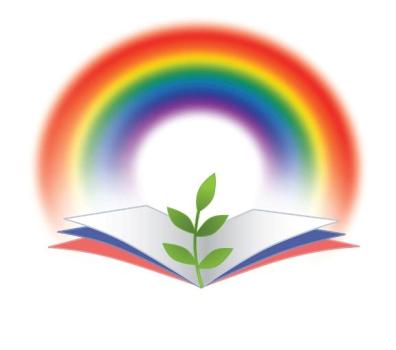 Всероссийские конкурсыдля одаренных детей и педагогов«Радуга талантов»www.raduga-talantov.comФамилия,  имяВозраст АБВГ123456789101112131415161718192021222324252627282930